Tuky str. 76-77Co jsou tuky?Ve které misce je žluklé máslo? ( A – indikátorový papírek se nezměnil, B – indikátorový papírek zčervenal)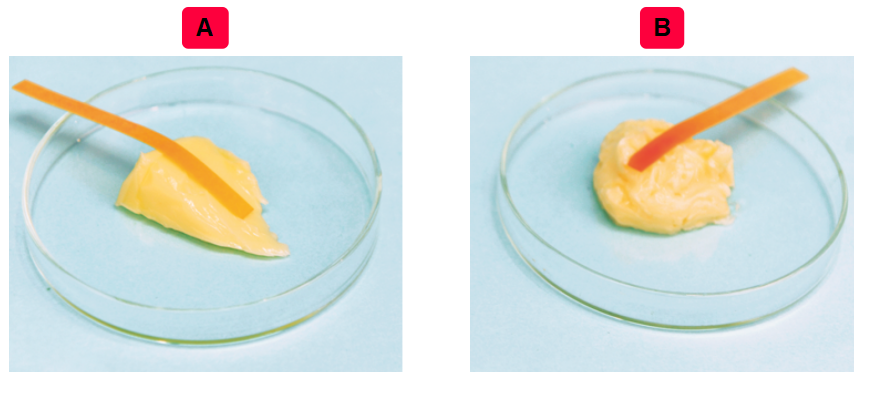 4.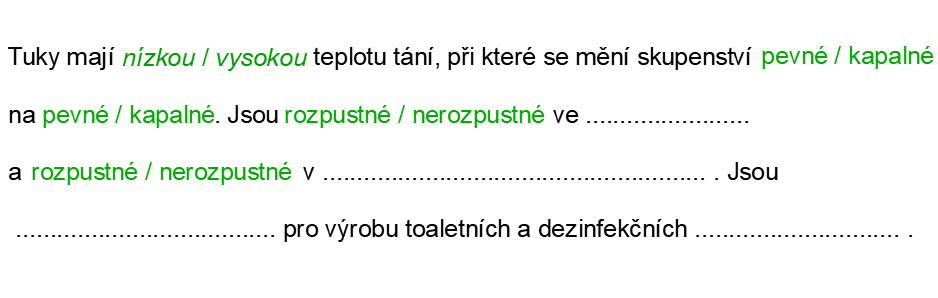 Dezinfekční mýdla jsou sodná nebo draselná?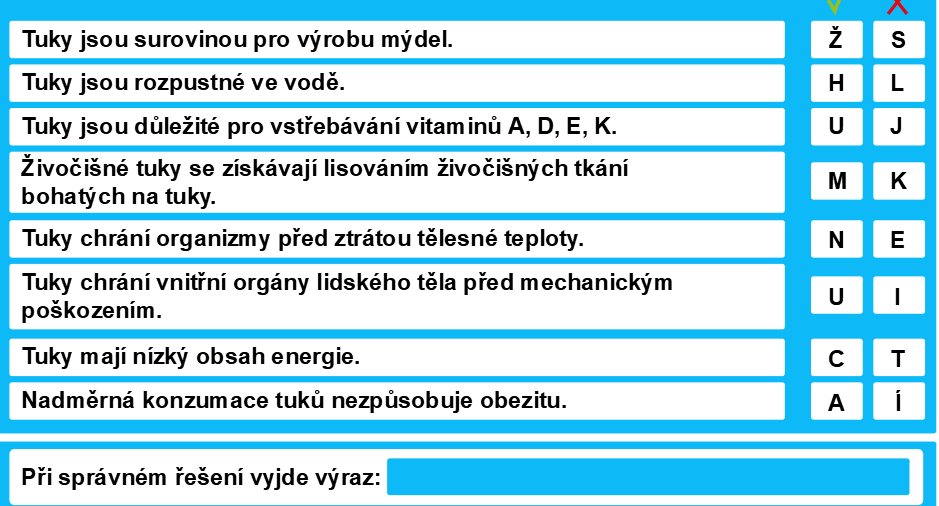 